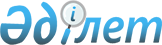 О выделении субвенции бюджету Кызылординской областиПостановление Правительства Республики Казахстан от 29 сентября 1999 года № 1480

      С целью обеспечения сбалансированности бюджета Кызылординской области и погашения задолженности по выплате заработной платы государственных учреждений, финансируемых из местного бюджета, и организаций здравоохранения, финансируемых через Центр по оплате медицинских услуг, Правительство Республики Казахстан постановляет: 

      1. Министерству финансов Республики Казахстан: 

      выделить до 15 октября 1999 года акиму Кызылординской области субвенцию в размере 200 000 000 (двести миллионов) тенге для погашения задолженности государственных учреждений, финансируемых из местного бюджета Кызылординской области, и организаций здравоохранения, финансируемых через Центр по оплате медицинских услуг, по заработной плате за счет средств, предусмотренных в республиканском бюджете на 1999 год; 

      до конца текущего года произвести окончательный расчет по выделению субвенции бюджету Кызылординской области в соответствии с законодательством. 

      2. Настоящее постановление вступает в силу со дня подписания. 

 

     Премьер-Министр     Республики Казахстан

     (Специалисты: Склярова И.В.,                   Кушенова Д.С.)
					© 2012. РГП на ПХВ «Институт законодательства и правовой информации Республики Казахстан» Министерства юстиции Республики Казахстан
				